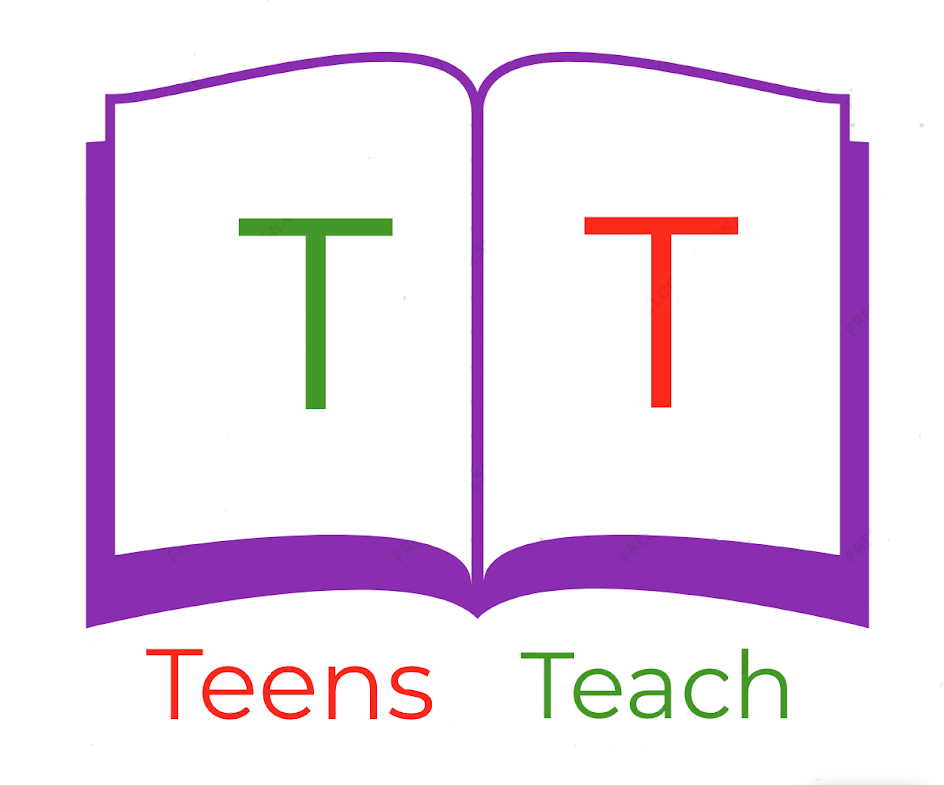 Jugendliche unterrichten Deutsch und mehrWrite a story about a park:Use these topics as guiding questions:What items do you find in a park?Who is in the park?What are people doing in the park?______________________________________________________________________________________________________________________________________________________________________________________________________________________________________________________________________________________________________________________________________________________________________________________________________________________________________________________________________________________________________________________________________________________________________________________________________________________________________________________________________________________________________________________________